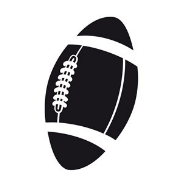 RUGBY MASCULINVous jouez au rugby et êtes intéressés pour suivre un double projet Scolaire et Rugby.Centre d’Entraînement Labellisé RugbyComité des Flandres RugbySection Sportive Scolaire Préparatoire au Haut-Niveaudu Lycée Polyvalent Beaupré à Haubourdin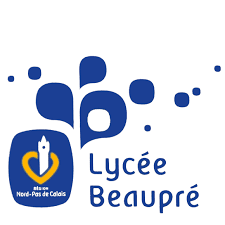 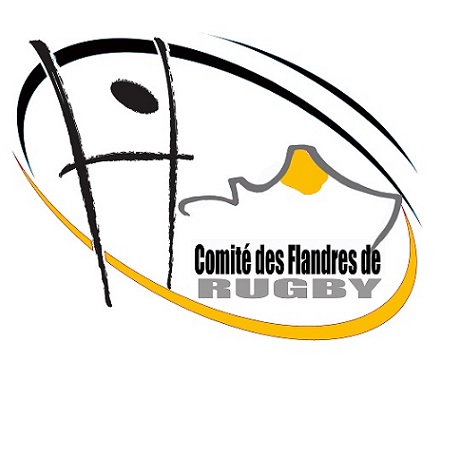 Proviseure du Lycée Polyvalent Beaupré : Mme Catherine DE PARISSite Web du lycée : www.lycee-beaupre.frCoordonnateur du CELR : Amandine VAUPREConseillère Technique Rugby- Comité des Flandres de Rugby	Contact : amandine.vaupre@ffr.frCoordonnateur de la Section Sportive Scolaire PHN : Damien COUVREURProfesseur d’EPS au lycée Beaupré. Contact : chapuisard@yahoo.frLe Lycée Polyvalent BeaupréPrésentation :Le Lycée Polyvalent BEAUPRE d’Haubourdin est situé au Sud-ouest de Lille dans une ville de 15 000 habitants. Le Lycée Polyvalent (filières générales, technologiques et professionnelles), reconstruit entre 1999 et 2002, s’étend sur un espace de 13 hectares. Il dispose d’un internat de 90 places accueillant garçons et filles. Les gares de Lille (TGV) proches facilitent l’accès à l’établissement.L’équipe pédagogique comprend environ 90 enseignants. Filières d’enseignement sur lesquelles l’établissement facilite l’accueil des joueurs inscrits à la Section Sportive par des aménagements horaires :Pour la Section d’Enseignement Général et Technologique :Trois Bac généraux personnalisés :Bac LBac ESBac S (spécialités: SVT et sciences de l’ingénieur)Un Bac Technologique Sciences et Techniques du Management et de la Gestion avec 3 spécialitésL’option au Baccalauréat EPS « Rugby – Musculation », en Contrôle Continu sur 3 ans, est ouverte au Lycée pour les élèves de la Filière Générale et Technologique depuis septembre 2012.Pour la Section d’Enseignement Professionnel :Filières Tertiaires AdministrativesBaccalauréat Professionnel : Commerce/VenteBaccalauréat Professionnel : Secrétariat/Comptabilité-GestionFilières IndustriellesBaccalauréat Professionnel : Plasturgie - CompositesBaccalauréat Professionnel : Maintenance des équipements industrielsLe RUGBY au Lycée Polyvalent BEAUPREDepuis 2004, le lycée permet à ses élèves de suivre un double projet Scolaire et rugby : Donner aux jeunes, garçons et filles, les moyens de concilier :leur vie quotidienne leur projet scolairela pratique du rugby à leur meilleur niveau. L’entraînement quotidien est mis en place grâce aux aménagements horaires de l’établissement. Il est encadré par les membres de l’Equipe Technique Régionale.L’élève « Rugby » profite sur le Campus Beaupré d’une unité de lieu pour l’hébergement (internat garçons et filles) – la scolarité et l’entraînement. Le retour aux entraînements de club ne se fera qu’en fin de semaine (vendredi). Les compétitions sont obligatoires pour les joueurs faisant partie du centre d’entraînement pour leur progression individuelle.L'admission au CELR implique une place à l'internat du lycée. L'exclusion de l'un implique l'exclusion de l'autre. Une équipe médicale est présente au cours de la semaine. Toute incapacité de pratique implique la consultation pour l'arrêt et la reprise des entraînements et des compétitions.Entraînements semaine type :Le CELR 59/62labellisé par la FFR depuis 2006  accueille les joueurs ayant été retenus lors des tests d’entrée effectués au mois de Mai précédent la rentrée scolaire et sélectionnés au niveau régional.La Section Sportive Scolaire, classée « Préparatoire au Haut Niveau »par le Rectorat de Lille, accueille les élèves, d’un niveau « potentiel régional rugby » ayant été retenus lors des tests d’entrée effectués au mois de Mai précédent la rentrée scolaire.Le retrait des dossiers d’inscription au CELR 59/62sur le site du lycée :www.lycee-beaupre.frpar e-mail auprès du responsable sportifamandine.vaupre@ffr.frpar courrier auprès de l’administration du lycée : Lycée Polyvalent BEAUPRÉavenue de Beaupré – BP 70079 - 59481 HAUBOURDIN cedexCOMMENT POSTULER ?Adresser le dossier d’inscription et les pièces demandées àMadame la ProviseureLycée Polyvalent BEAUPRÉ8 avenue de Beaupré – BP 7007959481 HAUBOURDIN cedexÉCHÉANCIERJournée « Portes Ouvertes » du Lycée Beaupré le samedi 24 Mars 2018  Dépôt des dossiers d’inscription au Lycée avant le 7 Mai 2018La commission scolaire se réunit avant la journée de testsJournée de sélection le mercredi 30 mai 2018sur convocation de Madame la proviseure et du Directeur du CELRPour tout renseignement complémentaire, contactez amandine.vaupre@ffr.frADMISSION DÉFINITIVE au CELR ou en Section SportiveFin juin – début juillet (selon le calendrier académique)Afin de faciliter le traitement des dossiers et d’éviter une perte de temps, TOUT DOSSIER INCOMPLET ne sera pas pris en considération.DOSSIER  D’INSCRIPTIONNOM et Prénom de l’élève : …………………………………………………….Nom et ville de l’établissement scolaire 2017/2018 : ……………………………………………………………………….……………………………………………TOUT DOSSIER INCOMPLET ne sera pas pris en considérationFICHE 1 :			DEMANDE D’INSCRIPTIONA la journée de sélectiondu CELR - Lycée Polyvalent Beaupré d’HaubourdinElève :NOM :…………………………………………………………………………Prénoms :………………………………………………………………….………Né le : …………………………………..……….  Taille : ………………………	Poids : ………………Adresse :………………………………………….……….…………….………………………………………………………………………………..Établissement scolaire fréquenté :………………………………………Classe :………………….. Club sportif :………………………………………………………Poste(s) occupé(s) dans l’équipe :……………N° de Licence FFR: …………………………………… joindre la photocopie de la licence (obligatoire)----------------------------------------------------------------------------------------------------------------------------------------------Je, soussigné, …………………………………………………………………..…..(Père – Mère - tuteur)autorise mon fils…………………………………..……………………à candidater au CELR Beaupréet à  passer les tests de sélection le mercredi 30 Mai 2018.La journée se déroulera sur les installations du Lycée.La licence FFR est obligatoire et tiendra lieu d’assurance pour la journée de sélection.Signature des parents					Signature du candidatFICHE 2	:			FICHE ADMINISTRATIVEÉLÈVENOM (en capitales)……………………………………………………………………………………Prénoms(souligner le prénom usuel) : ………………………………………………………………Né(e) le : …………………………   à : ……………………………….  Département : …………Pays (si étranger) : ………………….………..………….  Nationalité : …………………………e-mail : …………………………………………	Téléphone : ……………………………FAMILLEORIGINE SCOLAIREEtablissement fréquenté en 2017/18 : ………………………………….……………………Adresse : ………………………………………………………………………….……………………Classe……………………………..……………………  Nom de Mr ou Mme le Principal : ………………………………………………………………………….……ORIENTATION SOUHAITÉELangue Vivante 1 :	…………………………………			           Langue vivante 2 : ………………………………..	Filière GENERALE ou TECHNOLOGIQUE	                                                                                        Filière PROFESSIONNELLE	(1) Cocher le niveau demandéSITUATION DE L’ÉLÈVEBOURSIER :    Oui		 / 	Non		 (*)Rayer la mention inutileLes bourses seront transférées sur simple demande auprès de l’établissement quitté.Les demandes de bourses nouvelles peuvent être présentées auprès de l’établissement d’accueilFICHE 3 :				FICHE SPORTIVENOM : ……………………………………….  Prénoms : …………………..……..Date de naissance  ………………………        Poste rugby occupé : … … ……...Taille : ………………….…………………..  Poids : ………………….………….….Nombre d’année de rugby :………………Club actuel :… … … … … … … … Nom-prénom Entraîneur(s) : ………………………………………………………………………………….Tél entraîneur(s) : …………………………………………………..Mail entraîneur(s):…………………………………………………CARRIÈRE RUGBYSTIQUEAvis du CTS (ou CRT) :                              	FICHE 4Ministère de l’Éducation NationaleMinistère de la Jeunesse et des SportsFiche de Contrôle Médicalen vue d’une pratique sportive intenseJOINDRE un électrocardiogramme et un certificat de non contre indication à la pratique du rugbyNOM : ………………………………………………………  Prénom : …………………………Adresse : ………………………………………………………………………………………………………………………………………………………………………………………………………………………..Date de naissance : ……………………………………………….Club : …………………………………………………………  Discipline ………………………..Date :							Signature et cachet du médecin :FICHE 5 : JOURNEE DE DETECTION LE 30 MAI 2018TEST DETECTIONNOM : ……………………………  Prénom : …………………………CLUB : ……………………………Mercredi matin :	Test VMA Luc léger + vitesse			Tests biométriques (gainage, tractions)
                              	Entretien de motivationMercredi après-midi : Situation match (effectif réduit et total)
                                      Entretien de motivation (suite)	Fait à …………………………, le ………………	(Nom et signature de l’enseignant responsable)NB : Tenue de rugby obligatoire le jour des tests. Ils auront lieu sur le terrain synthétique du Lycée Beaupré.Le responsable du CELR est à votre disposition pour toute explication complémentaire.JourLundiMardiMercrediJeudiVendrediHoraires 17-18h3017-18h3014h-18h3017-18h30EntraînementTechnique au posteCollectifPréparation physique + entraînementCollectifEntraînement clubPièces à fournirPièces à fournirPièces fourniesPièces fourniesPièces à fournirPièces à fournirouinonLa demande d’inscription à la journée de sélectionFICHE 1La fiche individuelleFICHE 2La fiche sportiveFICHE 3La fiche du contrôle médical (sous pliconfidentiel)FICHE 4Certificat médical de non contre indicationLa Photocopie de la Licence FFRLes documents de mutuelle + Carte vitale2 enveloppes timbrées à l’adresse de la familleLa Photocopie des bulletins de notes des deux premiers trimestres de l’année scolaire 2017/2018PèreMèreNom – PrénomAdresseTéléphone domicileTéléphone portableTéléphone travailE-mailProfessionAgesClubPlaces occupées dans l’équipeSélection (préciser la catégorie) Faits marquants(y compris blessure) 13 ans 14 ans15 ans16 ans 17 ansAutres sports pratiques : 	Performances :Appareil respiratoireSpirométrieAuscultationPerméabilité nasaleAntécédents médicauxet chirurgicauxVaccinationsMorphologieAppareil locomoteurTrouble de la statiqueRachisMembres supérieursMembres inférieursTaille …………………………………  Poids…………………% masse grasse…………Appareil cardiovasculairePouls – Tension artérielleAuscultation – ECGTest d’ effortObservations :Apte à entrer au Centre d’Entraînement Labellisé Nord – Pas de CalaisOUI                                               NON